Mandantenfragebogen Scheidung 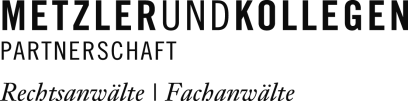 Persönliche Daten: Nachname: 		Telefon (priv.): 	Vorname: 		Handy: 	Geb.-Datum: 		Geb.-Name: 	Straße: 		Telefon (gesch.): 	PLZ/Wohnort: 		E-Mail: 	Staatsangehörigkeit: 	Vorsteuerabzugsberechtigt: 	JA   NEIN Korrespondenz per E-Mail: 	JA   NEIN Bankdaten: Geldinstitut: 	IBAN: 		BIC: 	Konto-Nr.: 	 	BLZ 	Arbeitgeber: 	Einkommen: 	Rechtsschutzversicherung: Name: 		Selbstbeteiligung (ja/nein): 	VS-Nr.: 		VN: 	Schaden-Nr.: 	Vermögen: Angaben zum Gegner:Nachname: 		Telefon (priv.): 	Vorname: 		Handy: 	Straße: 		Telefon (gesch.): 	PLZ/Wohnort: 		E-Mail: 	Geb.-Datum: 	 	Geb.-Name: 	Staatsangehörigkeit: 	Arbeitgeber: 	Einkommen: 	Vermögen: Gegnerischer Rechtsanwalt: 	Eheschließung: Datum: 	Standesamt: 		Heiratsregister-Nr.: 	Trennung:Datum: 	letzter gemeinsamer Wohnort: 	Kinder:Name: 		Geb.-Datum: 	Name: 		Geb.-Datum: 	Name: 		Geb.-Datum: 	Name: 		Geb.-Datum: 	Datum 